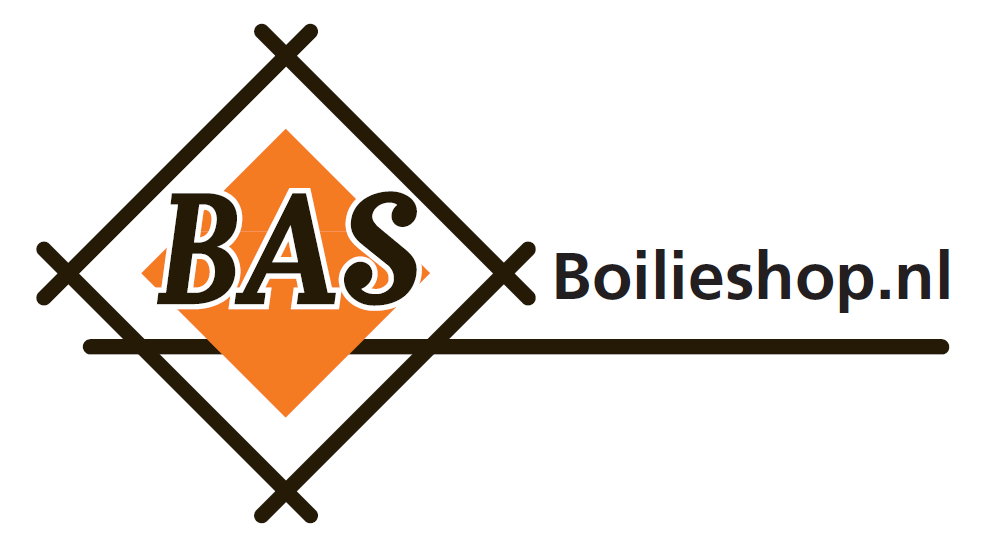 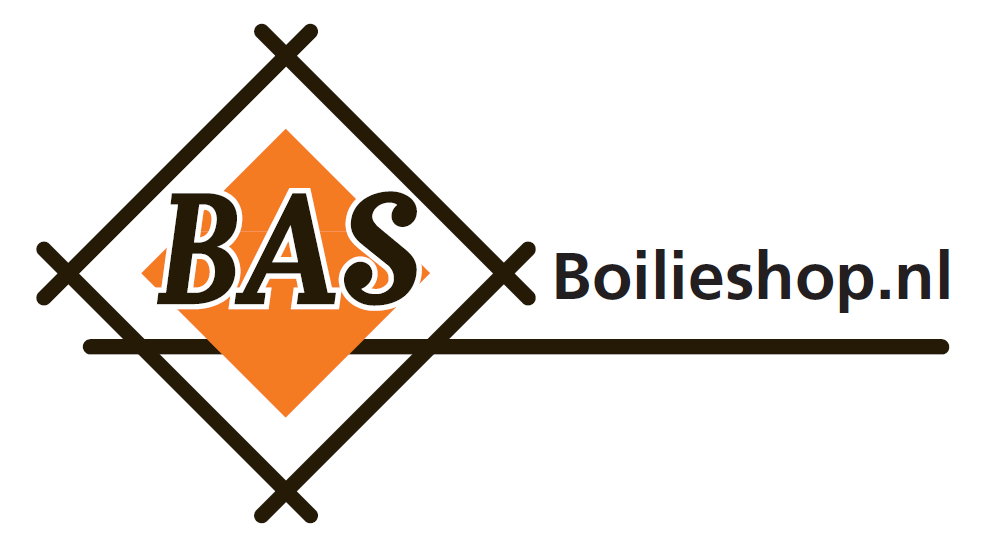 Product: Green Mussel Powder  GLM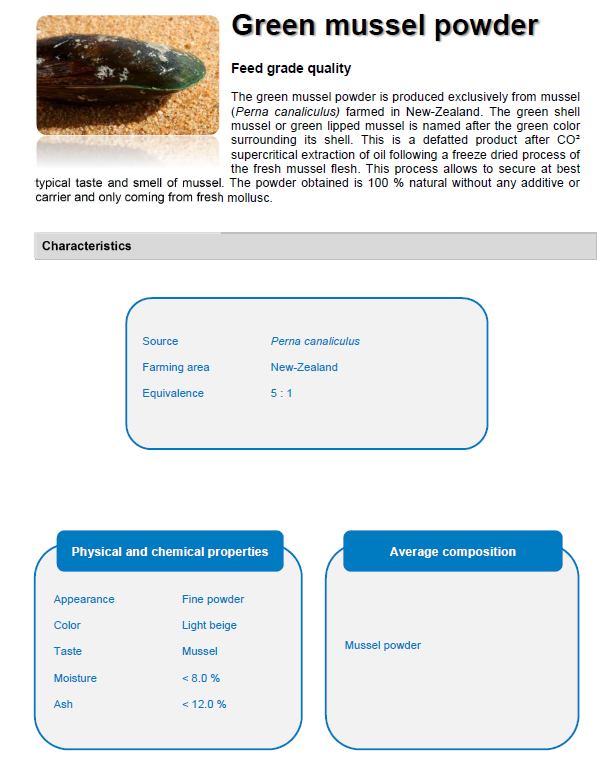 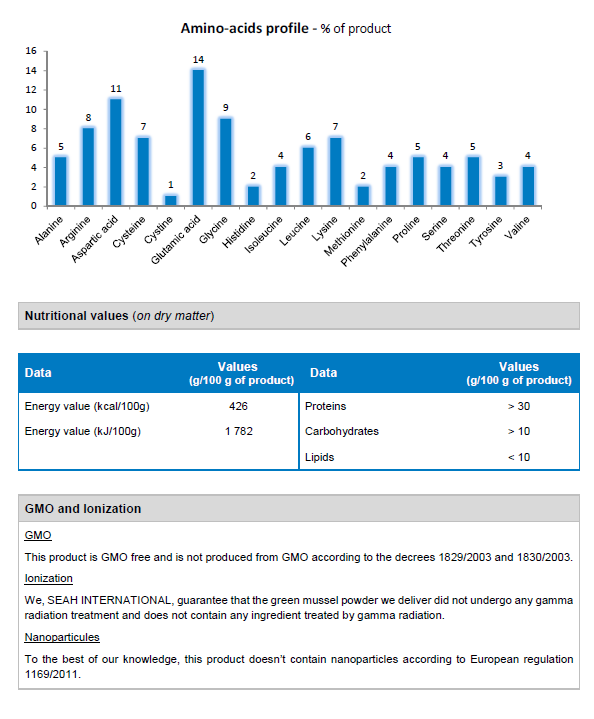 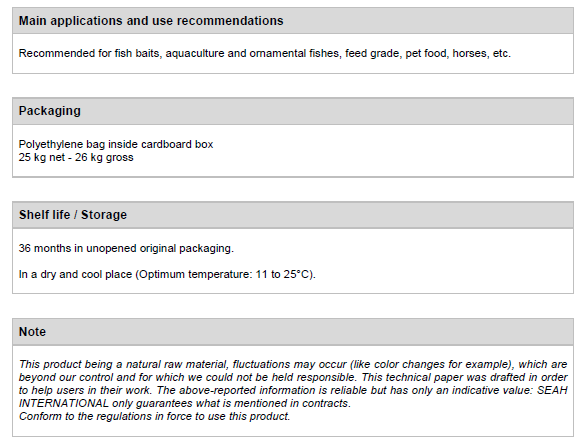 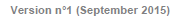 